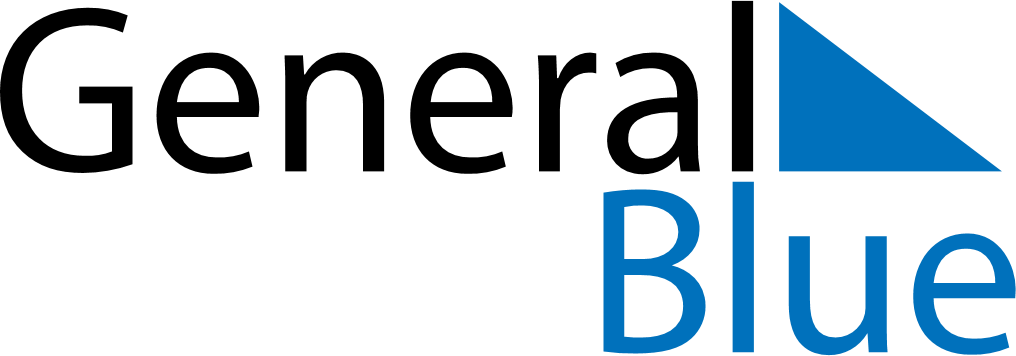 March 2023March 2023March 2023March 2023March 2023March 2023AngolaAngolaAngolaAngolaAngolaAngolaSundayMondayTuesdayWednesdayThursdayFridaySaturday1234567891011International Woman’s Day1213141516171819202122232425262728293031NOTES